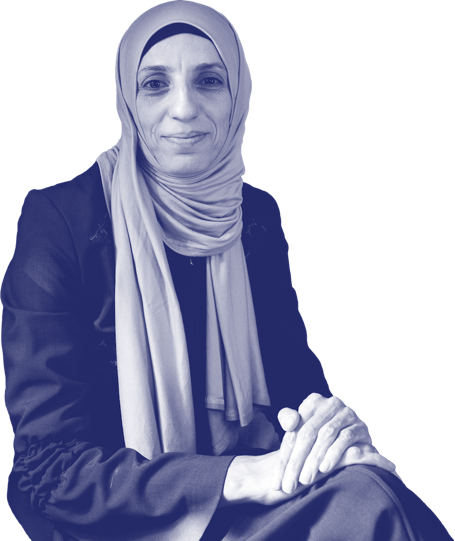 Stratégie2028Formulaire de consultation des AM « Le meilleur moyen de comprendre un monde en mutation est au travers des AM. » AM Direction exécutive, 2021Nom de l'AM : Pays : Date de soumission : Soumis par :Email :Lignes directrices (à lire en premier)L'IPPF entame les dernières années de sa période stratégique. Le processus d'élaboration d'une nouvelle stratégie a débuté en décembre 2020 et se poursuivra jusqu'à la réunion de l’Assemblée générale en novembre 2022.Les associations membres (AM) de l'IPPF sont les principales parties prenantes du processus d'élaboration. La connaissance et l'expérience que possèdent les AM d'un monde en mutation et des opportunités qu'il offre doivent orienter l'élaboration stratégique.L'objectif premier de ce formulaire de consultation, qui est l'une des nombreuses pistes permettant d'orienter l'élaboration stratégique, est d'explorer l'horizon national, régional et mondial des SDSR. Cette démarche contribuera à éclairer les choix stratégiques que nous ferons. Il appartiendra à chaque AM de décider de la manière de rassembler et de distiller les informations. Cela peut se faire par exemple au travers de réunions guidées par des facilitateurs, discussions de groupe témoins, vidéoconférences par Zoom, enquêtes internes, retours d'informations par e-mail, etc. Il est important d'inclure les perspectives et les voix des Associations membres et notamment des jeunes bénévoles et des clients que nous servons. Nous avons marqué en bleu clair les sections qui bénéficieraient de leur contribution. D'autres voix peuvent également être incluses. Lorsque vous remplissez le formulaire, veuillez essayer de refléter la diversité des opinions et des idées exprimées lors de vos consultations. Si des opinions différentes ou opposées sont apparues, vous pouvez envisager de toutes les inclure.Le formulaire contient un questionnaire structuré avec des questions ouvertes. Votre contribution devrait être résumée en des réponses claires, en une seule phrase. Nous indiquons quelques exemples de réponses pour certaines questions, fournis uniquement à titre indicatif. Il est important de donner des réponses claires et concises afin que le Secrétariat puisse comprendre et analyser la grande quantité d'informations reçues lors de ces consultations. Le formulaire doit être renvoyé dans un format Word modifiable au plus tard le 31 juillet 2021. Veuillez envoyer le formulaire rempli à Strategy2028@IPPF.org Veuillez noter que le formulaire de consultation est aligné sur le nouvel outil de Planification des activités utilisé dans le cadre du processus de demandes présentées au titre du Volet 1 (financement de base) 2022. En remplissant ce formulaire, il sera plus facile de remplir le formulaire de demande au titre du Volet 1 qui sera publié au troisième trimestre 2021. Le formulaire de planification des activités est prévu en juillet 2021.Section 1 : Les voix de l'AM Conseil : Veuillez décrire ici qui a participé à la consultation, et sous quelle forme. Veuillez indiquer la répartition par sexe et âge, si possible. Exemple : discussions de groupe témoins, vidéoconférences Zoom, participation à une enquête, etc.Section 2 : Contexte de l'AM Conseil : Veuillez condenser votre contribution en phrases individuelles, comme dans les exemples fournis. Pour les sections (en bleu), veuillez essayer de consulter les clients, les jeunes bénévoles ou d'autres parties prenantes concernées.Section 3 : Horizon de l'AMConseil : Veuillez condenser votre contribution en phrases individuelles. Pour les sections en bleu, veuillez essayer de consulter les clients, les jeunes bénévoles ou d'autres parties prenantes concernées.Section 4 : Fédération Conseils : Veuillez condenser votre contribution en phrases individuelles. Pour les sections en bleu, essayer de consulter les clients, les jeunes bénévoles ou d'autres parties prenantes concernées.Section 5 : Autres commentairesConseil : Veuillez inclure d'autres suggestions et points importants soulevés lors de votre consultation / vos discussions.QuiComment Gouvernance de l’AMPersonnel de l’AMJeunes bénévolesClients de l’AMPartenaires de l’AM Ajouter au besoinLacunes en matière de servicesQuelles sont actuellement les principales lacunes en matière de services SDSR dans votre pays ?Exemple : L’ESC ne fait pas partie du programme scolaire et n'est fourni que par quelques organisations de la société civile dans le pays.…………  (ajouter des lignes si nécessaire)ObstaclesDécrivez quels sont actuellement les principaux obstacles pour obtenir des SDSR pour tous dans votre pays. Exemple : L'accès aux soins en matière d'avortement est limité par les lois et les politiques du pays ; par conséquent, les jeunes femmes sont particulièrement touchées de manière disproportionnée par les restrictions imposées aux services d'avortement.……… …(ajouter des lignes si nécessaire)Stratégies OSCDécrivez les stratégies mises en place par les organisations de la société civile pour surmonter les obstacles susmentionnés.Exemple : Plusieurs OSC ont élaboré une stratégie commune de plaidoyer en faveur des SDSR visant à informer les décideurs gouvernementaux et à élargir le nombre de cas où l'avortement est légalement accessible.… …… … (ajouter des lignes si nécessaire)Contribution de l'AMDécrivez de quelle manière vous contribuez à la réalisation/mise en œuvre de ces stratégies.Exemple : Nous chapeautons une coalition nationale d'OSC partageant les mêmes idées et nous avons accru la visibilité des messages de plaidoyer clés grâce à un dialogue régulier avec les décideurs.………… (ajouter des lignes si nécessaire)Environnements politiques et légaux Quelles sont les questions clés en matière de plaidoyer et de politique SDSR que votre organisation abordera au cours de la prochaine décennie ?………… (ajouter des lignes si nécessaire)Environnements politiques et légaux Décrivez comment vous allez les aborder.………… (ajouter des lignes si nécessaire)ClientsDans la perspective de la prochaine décennie, décrivez qui seront vos principaux clients.………… (ajouter des lignes si nécessaire)ClientsDe quels services auront-ils besoin ?………… (ajouter des lignes si nécessaire)ClientsDécrivez comment ils accéderont aux services à l'avenir.………… (ajouter des lignes si nécessaire)Financement Quelles seront, selon vous, vos principales sources de financement au cours de la prochaine décennie ?………… (ajouter des lignes si nécessaire)Financement Quels seront les plus grands défis de financement auxquels vous serez confrontés à l'avenir ?………… (ajouter des lignes si nécessaire)Financement Décrivez quelles seront les possibilités d'élargir votre financement au cours des dix prochaines années.………… (ajouter des lignes si nécessaire)StructureDécrivez quels changements structurels sont nécessaires pour préparer votre organisation à l'avenir et répondre aux besoins de vos futurs clients ?………… (ajouter des lignes si nécessaire)StructureDécrivez de quelles manière votre gouvernance peut être améliorée.………… (ajouter des lignes si nécessaire)HorizonDans une perspective mondiale, décrivez quelles seront les questions les plus susceptibles de définir les SDSR au cours de la prochaine décennie.………… (ajouter des lignes si nécessaire)HorizonDe quelle manière pouvons-nous faire évoluer les SDSR au-delà du Caire / de la CIPD ?………… (ajouter des lignes si nécessaire)HorizonDécrivez quelles sont les innovations (médicales, de prestation de service ou autres) que l'IPPF doit prendre en compte dans la nouvelle stratégie.………… (ajouter des lignes si nécessaire)HorizonQuelles valeurs fondamentales devraient inspirer notre prochain cadre stratégique ?………… (ajouter des lignes si nécessaire)10. Support de la FédérationQuel soutien spécifique espérez-vous recevoir du Secrétariat de l'IPPF au cours de la prochaine décennie ? ………… (ajouter des lignes si nécessaire)10. Support de la FédérationQu’est-ce-que le Secrétariat de l'IPPF devrait faire différemment à l’avenir ?………… (ajouter des lignes si nécessaire)10. Support de la FédérationQue devraient faire différemment le Conseil d'administration et les comités de l'IPPF à l’avenir ?………… (ajouter des lignes si nécessaire)10. Support de la FédérationQue signifie pour vous l'expression une « Fédération centrée sur les AM ?………… (ajouter des lignes si nécessaire)Autres commentaires et suggestions…………